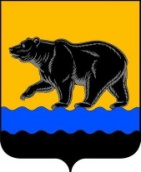 Муниципальное образование город НефтеюганскКООРДИНАЦИОННЫЙ СОВЕТ ПО РАЗВИТИЮ МАЛОГО И СРЕДНЕГО ПРЕДПРИНИМАТЕЛЬСТВА ПРИ АДМИНИСТРАЦИИ ГОРОДА НЕФТЕЮГАНСКАПРОТОКОЛ10.05.2023								                                    № 3ЗАМЕСТИТЕЛЬ ПРЕДСЕДАТЕЛЯ: заместитель главы города - директор департамента финансов администрации города Нефтеюганска Халезова Наталья Сергеевна СЕКРЕТАРЬ: начальник отдела развития предпринимательства и потребительского рынка департамента экономического развития администрации города Зиновьева Саида НадировнаИНФОРМАЦИЯ НАПРАВЛЕНА: ПОВЕСТКА ДНЯ: 1.О согласовании дополнения перечня муниципального имущества, предназначенного для передачи во владение и (или) в пользование субъектам малого и среднего предпринимательства и организациям, образующим инфраструктуру поддержки малого и среднего предпринимательства, следующим объектом:Информация предоставлена: Сабанин Евгений Владимирович – директор департамента муниципального имущества администрации города Нефтеюганска.1.О дополнении перечня муниципального имущества, предназначенного для передачи во владение и (или) в пользование субъектам малого и среднего предпринимательства и организациям, образующим инфраструктуру поддержки малого и среднего предпринимательства, следующим объектом:ГОЛОСОВАЛИ: ЗА – 9 (опросные листы получены от Д.Ю.Невердас, С.Н.Зиновьевой, Н.А.Королевой, Д.А.Мироновой, Н.Г.Проскуряковой, А.Н.Родионова, Е.В.Дубровской, Р.З.Самигуллина, Я.И.Дмитриева), замечания и предложения отсутствуют.РЕШИЛИ БОЛЬШИНСТВОМ ГОЛОСОВ: согласовать дополнение перечня муниципального имущества, предназначенного для передачи во владение и (или) в пользование субъектам малого и среднего предпринимательства и организациям, образующим инфраструктуру поддержки малого и среднего предпринимательства, следующим объектом:Заместитель председателя                          		                             Н.С.ХалезоваСекретарь 								                   С.Н.ЗиновьеваД.Ю.Невердас, С.Н.Зиновьевой, Д.А.Мироновой, Я.И.Дмитриеву, Н.Г.Проскуряковой, Е.В.Дубровской, О.А.Клыченко, А.Н.Родионову, Р.З.Самигулину, А.Н.Фалевичу, С.В.Шокину, О.Ю.Зеленцовой, В.Э.Фридману, Н.А.Королёвой Вид объекта имуществаАдрес объекта имуществаКадастровый номер объекта недвижимостиТип и единицы измерения (площадь)Значение типа измерения12345«Детское дошкольное учреждение»Российская Федерация, ХМАО-Югра, г.Нефтеюганск,                17-й мкр.,                 строение 11А86:20:0000077:3474кв.м1 976,1Вид объекта имуществаАдрес объекта имуществаКадастровый номер объекта недвижимостиТип и единицы измерения (площадь)Значение типа измерения12345«Детское дошкольное учреждение»Российская Федерация, ХМАО-Югра, г.Нефтеюганск,                17-й мкр.,                 строение 11А86:20:0000077:3474кв.м1 976,1